ГБПОУ РО «ВПК им. М.А. Шолохова»Методические рекомендациик организации и проведению практических занятийст. ВешенскаяПрактическое занятие – одна из основных форм организации учебного процесса в соответствии с федеральными государственными образовательными стандартами (ФГОС), заключающаяся в выполнении студентами под руководством преподавателя комплекса учебных заданий с целью усвоения научно-теоретических основ учебной дисциплины или профессионального модуля (далее ПМ), приобретения умений и навыков, опыта творческой деятельности. Цель практического занятия: привитие умений и навыков практической деятельности по изучаемой дисциплине или профессиональному модулю, формирование общих и профессиональных компетенций. Задачи практического занятия: Закрепление, углубление, расширение и детализация знаний студентов при решении конкретных задач.Развитие познавательных способностей, самостоятельности мышления, творческой активности.Овладение новыми методами и методиками изучения конкретной учебной дисциплины или профессионального модуля.Выработка способности логического осмысления полученных знаний для выполнения заданий; обеспечение рационального сочетания коллективной и индивидуальной форм обучения.Методика проведения практического занятия может быть различной, при этом важно достижение общей дидактической цели.Подготовка преподавателя к проведению практического занятия начинается со знакомства с методическими документами - учебной программы, технологической карты, содержания лекционного занятия по данной теме и т.д. На основе изучения исходной документации у преподавателя должно сложиться представление о целях и задачах практического занятия и о том объеме работы, который должен выполнить каждый студент. Далее можно приступить к разработке содержания практического занятия. Для этого преподавателю (даже если он сам читает лекции по этому курсу) целесообразно вновь просмотреть содержание лекции с точки зрения предстоящего практического занятия. Необходимо выделить понятия, положения, закономерности, которые следует еще раз проиллюстрировать на конкретных задачах.Важнейшим элементом практического занятия является учебная задача (проблема), предлагаемая для решения. Преподаватель, подбирая примеры (задачи и логические задания) для практического занятия, должен всякий раз ясно представлять дидактическую цель: формирование каких навыков и умений применительно к каждой задаче установить, каких усилий от обучающихся она потребует, в чем должно проявиться творчество студентов при решении данной задачи.Преподаватель должен проводить занятие так, чтобы на всем его протяжении студенты были заняты напряженной творческой работой, поисками правильных и точных решений, чтобы каждый получил возможность раскрыться, проявить свои способности. Поэтому при планировании занятия и разработке индивидуальных заданий преподавателю важно учитывать подготовку и интересы каждого студента. Педагог в этом случае выступает в роли консультанта, способного вовремя оказать необходимую помощь, не подавляя самостоятельности и инициативы студента.Рекомендуется вначале давать студентам легкие задачи (логические задания), которые рассчитаны на репродуктивную деятельность, требующую простого воспроизведения способов действия, данных на лекции для осмысления и закрепления в памяти. Такие задачи помогают контролировать правильность понимания обучающимися отдельных вопросов изученного материала небольшого объема (как правило, в пределах одной лекции). В этом случае преобладает решение задач по образцу, предложенному на лекции. Затем содержание учебных задач усложняется - предлагаются задачи, рассчитанные на преобразовательную деятельность, при которой обучающемуся нужно не только воспроизвести известный ему способ действий, но и дать анализ его целесообразности, высказать свои соображения, относящиеся к анализу условий задачи, выдвигаемых гипотез, полученных результатов. Этот тип задач должен развивать умения и навыки применения изученных методов и контролировать их наличие у обучающихся. В дальнейшем содержание задач снова усложняется с таким расчетом, чтобы их решение требовало в начале отдельных элементов продуктивной деятельности, а затем — и творческой. Как правило, такие задачи в целом носят комплексный характер и предназначены для контроля глубины изучения материала темы или курса.Преподаватель должен проводить занятие так, чтобы на всем его протяжении студенты были заняты напряженной творческой работой, поисками правильных и точных решений, чтобы каждый получил возможность раскрыться, проявить свои способности. Поэтому при планировании занятия и разработке индивидуальных заданий преподавателю важно учитывать подготовку и интересы каждого студента. Педагог в этом случае выступает в роли консультанта, способного вовремя оказать необходимую помощь, не подавляя самостоятельности и инициативы обучающегося.Подготовка преподавателя к проведению практического занятия включает:подбор вопросов, контролирующих понимание обучающимися теоретического материала, который был изложен на лекциях и изучен ими самостоятельно;выбор материала для примеров и упражнений. Подбирая задачи, преподаватель должен знать, почему он предлагает данную задачу, а не другую (выбор задачи не должен быть случайным); что из решения этой задачи должен извлечь обучающийся (предвидеть непосредственный практический результат решения выбранной задачи); что дает ее решение обучающемуся для овладения темой и курсом в целом (рассматривать решение каждой задачи как очередную «ступеньку» обучения);решение подобранных задач самим преподавателем (каждая задача, предложенная обучающимся, должна быть предварительно решена и методически обработана);подготовку выводов из решенной задачи, примеров из практики, где встречаются задачи подобного вида, разработку итогового выступления;распределение времени, отведенного на занятие, на решение каждой задачи;подбор иллюстративного материала (плакатов, схем), необходимого для решения задач, продумывание расположения рисунков и записей на доске, а также различного рода демонстраций.Структура практического занятияПрактическое занятие состоит из следующих элементов: вводная часть основная и заключительная.Вводная часть обеспечивает подготовку и мотивацию студентов к выполнению заданий на занятии. В нее входят:формулировка темы, цели и задач занятия, обоснование его значимости в профессиональной подготовке студентов;характеристика состава и особенностей заданий работы и объяснение методов (способов, приемов) их выполнения;характеристика требований к результату работы;проверка готовности студентов выполнять задания;указания по самоконтролю результатов выполнения заданий. Основная часть предполагает самостоятельное выполнение заданий студентами. Сопровождается дополнительными разъяснениями по ходу работы (при необходимости), текущим контролем и оценкой результатов работы. Заключительная часть содержит: подведение общих итогов занятия;оценку результатов работы отдельных студентов;ответы на вопросы студентов;выдачу рекомендаций по устранению пробелов в системе знаний и умений студентов, по улучшению результатов работы;задание на дом для закрепления пройденного материала и по подготовке к следующему практическому занятию.Порядок проведения практического занятияКак правило, практическое занятие начинается с краткого вступительного слова и контрольных вопросов. Во вступительном слове преподаватель объявляет тему, цель и порядок проведения занятия. Затем иногда полезно на экране в быстром темпе показать слайды, использованные лектором на предшествующем занятии, и тем самым восстановить в памяти обучающихся материал лекции, относящийся к данному занятию.Затем рекомендуется поставить перед студентами ряд контрольных вопросов по теории. Ими преподаватель ориентирует обучающихся в том материале, который выносится на данное занятие. Методически правильно контрольный вопрос ставить перед всей группой, а затем после некоторой паузы просить ответить на него конкретного студента.Практическое занятие может проводиться по разным схемам. В одном случае все обучающиеся решают задачи самостоятельно, а преподаватель, проходя по рядам, контролирует их работу. В других случаях организуется групповое решение задачи (в командах по 4-6 чел.) под контролем преподавателя. И в том и другом случае задача педагога состоит в том, чтобы студенты проявляли максимум самостоятельности, вдумчиво и с пониманием существа дела относились к разъяснениям, которые делает их товарищ или преподаватель, соединяя общие действия с собственной поисковой деятельностью.Во всех случаях важно не только решить задачу, получить правильный ответ, но и закрепить определенное знание вопроса, добиться приращения знаний, проявления элементов творчества. Преподаватель должен превратить решение каждой задачи в глубокий мыслительный процесс.Очень важно приучить студентов проводить решение любой задачи по определенной схеме, по этапам, каждый из которых педагогически целесообразен. Это способствует развитию у них определенных профессионально-значимых качеств личности.Для успешного достижения учебных целей подобных занятий при их организации должны выполняться следующие основные требования:соответствие действий обучающихся ранее изученным на лекционных занятиях методикам и методам;максимальное приближение действий студентов к реальным, соответствующим будущим функциональным обязанностям;поэтапное формирование умений и навыков, т.е. движение от знаний к умениям и навыкам, от простого к сложному и т.д.;использование при работе фактических документов, технологических карт, бланков и т.п.;выработка индивидуальных и коллективных умений и навыков.Самостоятельная работа на практическом занятииСамостоятельная работа студентов на занятии представляет собой алгоритм действий с подробным описанием содержания деятельности (с указанием формы отчетности), целей каждого этапа, времени и формы отчетности. План самостоятельной работы может быть оформлен в виде таблицы.К плану прилагаются все задания, выполняемые студентом в ходе выполнения самостоятельной работы.Данный пункт вносится с учетом специфики предмета, темы. Здесь могут быть даны аннотации, инструктивные материалы, бланки, схемы и т.д. Может быть дан перечень наглядных пособий.По характеру выполняемых студентами заданий практические занятия подразделяются на: ознакомительные, проводимые с целью закрепления и конкретизации изученного теоретического материала;аналитические, ставящие своей целью получение новой информации на основе формализованных методов;творческие, связанные с получением новой информации путем самостоятельно выбранных подходов к решению задач. Формы организации практических занятий определяются в соответствии со специфическими особенностями учебной дисциплины или ПМ и целями обучения. Ими могут быть: выполнение упражнений, решение типовых задач, решение ситуационных задач, занятия по моделированию реальных условий, деловые игры, игровое проектирование, имитационные занятия, выездные занятия в организации (предприятия), занятия-конкурсы и др. (Приложение 1).Весьма актуальными на данный момент являются методы проведения занятий, которые позволяют максимально вовлечь в образовательный процесс студентов - так называемые активные и интерактивные методы обучения (Приложение 2).Критерии оценки практического занятия1. Критерии оценки содержания практического занятия:соответствие темы и содержания занятия программе дисциплины, тематическому плану;четкость, ясность сформулированных целей и задач занятия; единство теории и практики при решении конкретных задач;целесообразность включения теоретического материала с позиций содержания лекционного курса, наличия учебников, учебных пособий и других источников;точность и достоверность приведенной информации;отражение в заданиях современного уровня развития науки, производства, техники, культуры;профессиональная направленность занятия;согласованность заданий с содержанием других форм аудиторной и самостоятельной работы студентов;реализация внутрипредметных и межпредметных связей. 2. Критерии оценки методики проведения практического занятия:обоснованность формы проведения и использования соответствующих методов обучения;структурированность содержания занятия, т.е. наличие вводной, основной и заключительной частей;аргументированность заданий работы; ясность и четкость требований к результатам работы;логичность, доступность, убедительность изложения теоретических основ работы, методических указаний;демонстрация приемов выполнения заданий;последовательный перевод студентов от выполнения заданий под контролем преподавателя к самостоятельному выполнению;использование приемов активизации внимания студентов;использование приемов закрепления информации в ходе занятия;использование эффективных методов контроля хода и результатов выполнения заданий;соответствие объемов заданий регламенту занятия (недогруженность, перегруженность и др.);дифференциация при подведении итогов работы в конце занятия;рациональное сочетание методов коллективной и индивидуальной работы студентов;учет индивидуальных особенностей студентов и использование индивидуального подхода к студентам, их возможностей восприятия и выполнения заданий. 3. Критерии оценки организации практического занятия:соответствие темы и объема – количества часов, отводимых на занятие, учебной программе, учебному расписанию;своевременное начало (своевременный вход в аудиторию, приветствие и т.п.) и окончание занятия (наличие заключения, подведение итогов, прощание со студентами);соблюдение требований к структуре занятия;посещаемость занятия студентами;подготовленность студентов к занятию;активность студентов на занятии; дисциплина во время занятия;рациональность распределения времени на занятии; методическое обеспечение;соответствие учебной аудитории требованиям организации занятия (обеспеченность необходимой площадью, наличие индивидуальных рабочих мест и др.); использование обратной связи со студентами. 4. Критерии оценки руководства работой студентов в ходе практического занятия: оказание помощи студентам в выполнении заданий; осуществление текущего контроля выполнения и оформления заданий и подготовки отчетов по результатам их выполнения;оценка выполнения заданий и оперативное принятие решений по устранению возникших у студентов трудностей;дифференцированная оценка работы студентов по итогам выполнения заданий. 5. Критерии оценки профессиональных данных преподавателя: дисциплинированность, профессиональная компетентность; умение мобилизовать внимание аудитории, вызвать интерес к выполнению заданий, создать творческую атмосферу занятия;отношение преподавателя к студентам (внимательное, требовательное, равнодушное, неуважительное);отношение студентов к преподавателю (уважительное, равнодушное, ироничное, безразличное и т.д.);включенность студентов в самостоятельную работу;манера поведения, умение держаться перед аудиторией, умение устанавливать контакты со студентами, уровень взаимодействия (со всеми студентами, с несколькими и т.п.); культура речи, дикция. 6. Критерии оценки результативности практического занятия:степень реализации цели и задач работы; степень выполнения заданий;степень соответствия результатов работы заданным требованиям;степень сформированности у студентов необходимых умений и навыков;степень воспитательного воздействия на студентов; информационно-познавательная ценность.Приложение 1Семинарское занятие - форма учебного процесса, представляющая собой групповое обсуждение студентами темы, учебной проблемы под руководством преподавателя.Выделяют три типа семинаров:Семинары, имеющие основной целью углубленное изучение определенного тематического курса.Семинары для основательной проработки определенных тем курса.Семинары исследовательского типа по отдельным проблемам науки.Формы семинарских занятий:Семинарское занятие в форме живой беседы с аудиторией.Семинарское занятие в форме обсуждения рефератов, докладов.Семинарское занятия в форме дискуссии.Дискуссия - это целенаправленное обсуждение конкретного вопроса, сопровождающееся обменом мнениями, идеями между двумя и более лицами. Задача дискуссии - обнаружить различия в понимании вопроса и в споре установить истину. Интересной является групповая дискуссия, для проведения которой все студенты, присутствующие на практическом занятии, разбиваются на небольшие подгруппы, которые обсуждают те или иные вопросы, входящие в тему занятия.Разновидностью свободной дискуссии является форум, где каждому желающему дается неограниченное время на выступление, при условии, что его выступление вызывает интерес аудитории.Разновидность публичной дискуссии - дебаты, имеют целью — сформировать у слушателей положительное впечатление от собственной позиции. Благодаря своим особенностям - целостности, универсальности, личностной ориентированности и ориентации на самообразование обучаемых, дебаты позволяют не только овладеть соответствующими изучаемой дисциплине навыками, но и способствующих развитию творческой активности личности, формирующих умение представлять и отстаивать свою позицию, навыки ораторского мастерства, умение вести толерантный диалог и лидерские качества.Дискуссия по «технике аквариума».Эта разновидность дискуссии обычно применяется при работе с материалом, содержание которого связано с противоречивыми подходами, конфликтами, разногласиями. Процедурно «техника аквариума» выглядит следующим образом:1. Постановка проблемы, ее предоставление группе исходит от преподавателя.«Аналитик» - задает вопросы участникам по ходу обсуждения проблемы, подвергая сомнениям высказываемые проблемы, формулировки;«Протоколист» - фиксирует все, что относится к решению проблемы; после окончания первичного обсуждения именно он обычно выступает перед студенческой группой, чтобы представить мнение, позицию своей группы;«Наблюдатель» - в его задачи входит оценка участия каждого члена подгруппы на основе заданных преподавателем критериев.Порядок работы группы:Постановка проблемы.Разбивка участников на подгруппы, распределение ролей в подгруппах, пояснения преподавателя о том, каково ожидаемое участие студентов в дискуссии.Обсуждение проблемы в подгруппах.Представление результатов обсуждения перед всей студенческой группой.Продолжение обсуждения и подведение итогов.Проблемная дискуссия с выдвижением проектов.Эта модель дискуссии применима, когда содержание учебного материала связано с проблемами научно-прикладного и социального характера, противоречиями, требующими разрешения, проблемами, решение которых можно проработать в имитируемых или реально воплощаемых проектах.Ход такой дискуссии во многом аналогичен обсуждению в обычной дискуссии, однако здесь преподаватель уделяет относительно меньше внимания процедурам взаимодействия, больше сосредоточиваясь на выдвижении идей, которые будут впоследствии развернуты в конкретные задания-проекты.Порядок работы группы:Преподаватель делит студенческую группу на подгруппы. Обычно они располагаются по кругу.Преподаватель, либо участники каждой из подгрупп выбирают представителя, который будет представлять позицию подгруппы всей студенческой группе.Подгруппам дается время, обычно небольшое, для обсуждения проблемы и определения общей точки зрения.Преподаватель просит представителей подгрупп собраться в центре аудитории, чтобы высказать и отстоять позицию своей подгруппы в соответствии с полученными от нее указаниями. Кроме представителей, никто не имеет права высказаться, однако участникам подгрупп разрешается передавать указания своим представителям записками.Преподаватель может разрешить представителям, равно как и подгруппам, взять тайм-аут для консультаций.«Аквариумное» обсуждение проблемы между представителями подгрупп заканчивается либо по истечении заранее установленного времени, либо после достижения решения.После такого обсуждения проводится его критический разбор всей студенческой группой.Межгрупповой диалог.Один из распространенных в практике эффективных способов организации учебной дискуссии, повышающий самостоятельность студентов, - разделение студенческой группы на подгруппы (по 5-7 человек) и последующая организация своеобразного межгруппового диалога. В каждой из подгрупп между участниками распределяются основные роли-функции.Распределение ролей-функций в дискуссионной группе:• «Ведущий» (организатор) - его задача состоит в том, чтобы организовать обсуждение вопроса, проблемы, вовлечь в него всех членов подгруппы;Порядок работы группы:Постановка проблемы (исходит от преподавателя).Индивидуальная работа студентов - каждый записывает приходящие в голову идеи.Работа студентов в подгруппах (по 4-5 человек) над заданием; после просмотра всех записей студенты выбирают одну-две наиболее продуктивные идеи и развивают их; в течение 10-15 минут обсуждают идеи в группах, преподаватель наблюдает;Каждая подгруппа выделяет одного представителя, который излагает соображения всем студентам группы.Общее обсуждение - преподаватель просит студентов подумать и обсудить, какие их предложенных идей стоило бы реализовать на практике (обще групповая дискуссия в течение 10-15 минут). На этом работа может быть закончена.Студенты разбиваются на группы и распределяют необходимые дела в виде групповых заданий-проектов (эти задания могут выполняться как на последующих занятиях, так и вне учебного времени).Данный способ организации семинарского занятия ориентирован, прежде всего, на выдвижение творческих идей и их последующую разработку. Важная организационная черта: последовательное сочетание индивидуальной работы, работы в подгруппах и обще группового обсуждения. В результате индивидуальные идеи будут прямо или в преобразованном виде включаться в обще групповую дискуссию, что позволит молчаливым студентам также участвовать в ходе обсуждения. Таким образом, подход сочетает в себе проблемную содержательную направленность и заботу о включенности каждого студента в происходящее в группе оживленное заинтересованное обсуждение проблемы.Дискуссия в сочетании с игровым моделированием.Такая разновидность дискуссии позволяет приблизить обсуждение к изучаемым сторонам реальных явлений.Порядок работы группы:Студенты приходят на занятие, прочитав предварительно литературу по теме дискуссии, различные точки зрения на определенную научную проблему.Перед началом обсуждения преподаватель, задавая проблемные вопросы, кратко опрашивает группу, чтобы студенты вспомнили основные моменты прочитанного.Чтобы организовать обсуждение, преподаватель делит группу на подгруппы соответственно точкам зрения на научную проблему. Подгруппы располагаются в разных участках аудитории. Каждая подгруппа выбирает лидера, который будет представлять позицию подгруппы на т. н. конференции, посвященной решению этой проблемы.Участники подгруппы обсуждают точку зрения, которую они будут представлять, вырабатывают ее аргументацию (10 минут). Лидеры каждой подгруппы направляют 2-4 человека в другие подгруппы для предварительных переговоров с целью выяснения их отношения к обсуждаемым вопросам и возможного изменения их позиций.Преподаватель переходит от подгруппы к подгруппе, наблюдает за ходом групповой работы, отвечает на вопросы, сообщает недостающие сведения, побуждает студентов к самостоятельным решениям.Затем подгруппы проводят внутреннее обсуждение, пытаясь определить возможное поведение партнеров на научной конференции.Лидеры выходят из аудитории, взяв с собой помощников, и проводят конференцию в другом помещении.Преподаватель раздает оставшимся студентам реальные результаты этой научной конференции для ознакомления.В аудиторию возвращаются лидеры с помощниками и достигнутые ими результаты конференции сравниваются с реальными.Направляемая (структурированная) дискуссия как учебный спор - диалог.В ходе такой разновидности дискуссии студенты осуществляют-	актуализацию и устное воспроизведение изучаемых сведений;-	отстаивание своей точки зрения;-	обмен знаниями с партнерами по дискуссии;-	анализ, критическую оценку и отбор информации;-	построение индуктивных и дедуктивных умозаключений;-	интеграцию имеющихся сведений;-	выработку фактических и оценочных заключений;-	выработку итоговой, общей точки зрения, вызывающей согласие всех сторон.Порядок работы группы:1.	Преподаватель делит студенческую группу на подгруппы по 4 человека. Подгруппа разбивается на пары. Каждая пара должна подготовить сообщение на установленную для группы тему. Но при этом парам в рамках подгрупп даются противоположные точки зрения.2.	На первом часу работы каждая пара получает учебные материалы, содержание которых поддерживает заданные им точки зрения. Преподаватель советует каждой из пар, как лучше спланировать изложение своей точки зрения. Представить ее аргументацию, чтобы убедить оппонентов (т. е. другую пару, входящую в подгруппу).3.	На втором часе обе пары излагают друг другу свои точки зрения, отстаивают свои позиции, оспаривают взаимные доводы.4.	На протяжении третьего часа работы задача каждой пары меняется: в течение 30 минут каждая пара должна подобрать аргументацию в пользу точки зрения своих оппонентов.5.	На протяжении четвертого часа вся четверка, составляющая данную подгруппу, ищет согласие, объединяет все имеющиеся сведения и выдвигает суждения с обеих из намеченных ранее позиций.Деловые игры на практических занятиях воспроизводят действия участников, стремящихся найти оптимальные пути решения производственных, социально-экономических педагогических, управленческих и других проблем.Проведение деловой игры, как правило, состоит из следующих частей:-	инструктаж преподавателя  о  проведении  игры  (цель, содержание, конечный результат, формирование игровых коллективов и распределение ролей);-	изучение студентами  документации  (сценарий,   правила,  поэтапные  задания), распределение ролей внутри подгруппы;- собственно игра (изучение ситуации, обсуждение, принятие решения, оформление); - публичная  защита предлагаемых решений;-	 определение победителей игры;-	 подведение итогов и анализ игры преподавателем.В учебном процессе применяют различные модификации деловых игр.Имитационные игры, в процессе которых  студентами имитируются события, конкретная деятельность людей (деловое совещание, обсуждение плана) и обстановка, условия, в которых происходит событие или осуществляется деятельность (зал заседаний). В ролевых играх отрабатывается тактика поведения, действий, выполнение функций и обязанностей конкретного лица. В основе разыгрывания ролей всегда лежит конфликтная ситуация. Студенты, не получившие главных ролей, наблюдают за ходом игры и участвуют в ее заключительном анализе.Нооген – это форма, в качестве содержания использующая решение задач на онтологическое моделирование (создание возможных миров, например: построить занятие, где учитель молчит, построить мир, в котором есть язык, а в языке нет названий и т.п.).Тренинг – форма интерактивного обучения, целью которого является развитие компетентности межличностного и профессионального поведения в общении. Достоинство тренинга заключается в том, что он обеспечивает активное вовлечение всех участников в процесс обучения.Диспут - коллективное обсуждение научных, нравственных, профессиональных литературных, политических и других проблем, которые не имеют общепринятого, однозначного решения. В процессе диспута его участники высказывают различные суждения, точки зрения, оценки на те или иные события, проблемы. Важной особенностью диспута является строгое соблюдение заранее принятого регламента и темы.Коллоквиум - одна из форм промежуточного контроля знаний студентами материала, относящегося к определенному разделу программы изучаемой учебной дисциплины в течение семестра. Коллоквиум устанавливается по учебным дисциплинам, по которым в качестве итоговой формы контроля предусмотрен экзамен.Как правило, представляет собой проводимый по инициативе преподавателя промежуточный мини-экзамен в середине семестра, имеющий целью уменьшить список тем, выносимых на основной экзамен, и оценить текущий уровень знаний студентов. В ходе коллоквиума могут также проверяться проекты, рефераты и другие письменные работы учащихся. Оценка, полученная на коллоквиуме, может влиять на оценку на основном экзамене (в различных вузах на этот счёт приняты различные правила). Приложение 2RAFT-технология — это педагогический прием, направленный на создание письменных текстов определенной тематики. Данный метод учит рассматривать тему с различных сторон и точек зрения, обучает навыкам письменной речи. Он является одним из способов обучения критическому мышлению, формирует систему суждений, способствует умению анализировать предметы, содержание, проблемы, формулировать свои обоснованные выводы, выносить свои оценки. Таблица РАФТ (Роль, аудитория, форма, тема)Пошаговое описание методаПодбираем интересную, актуальную тему.Вывешиваем таблицу РАФТ.Проводим мозговой штурм для определения возможных ролей, т.е. социальных групп, задействованных в данной теме, и заносим выявленные социальные роли в первую колонку. Проводим мозговой штурм для определения возможной аудитории, т.е. перечисляем конкретных людей или организации, которым могут быть адресованы письменные тексты. (Заносим во 2-ю колонку).Проводим мозговой штурм для определения возможных жанров, желательно адекватных выявленным социальным ролям и аудиториям. (Данные фиксируем в 3-ей колонке).Проводим мозговой штурм для определения тематики письменных текстов, т.е. главные идеи, которые будут затронуты в них.Ведущий, подводя итог, зачитывает выявленные социальные роли, соответствующую аудиторию, форму (жанр) и тему. Затем предлагает учащимся выбрать социальные роли и подготовить письменные тексты. (Работа в малых группах, 15-20 мин.).По завершении этого задания предлагаем в малых группах самим выбрать лучшие, на их взгляд, письменные тексты и зачитать их.Концептуальная таблицаВызов:Вопрос преподавателя Индивидуальные ответы Резюме преподавателя (мотивация, переход к новой теме, целеполагание)Осмысление:4) Работа с новой информацией: чтение текста с маркировкой по двум объектам обсуждение прочитанного текста - характеристики объектов (либо только в группе, либо затем еще с преподавателем) Рефлексия:5) Создание продукта (концептуальной таблицы): выявление критериев сравнения и форм их проявления (наполнение) 6) Публичная презентация концептуальной таблицы. Вопросы от других групп. 7) Заключительное слово преподавателя. Решение ситуационных задач (кейс-технологии) является эффективным дидактически целесообразным методом практикоориентированного обучения, который позволяет сформировать у студентов готовность не только решать подобные задачи на практике, но и самостоятельно моделировать и анализировать всевозможные аспекты различных видов деятельности организации и их взаимосвязь с воздействием на окружающую среду. Решение ситуационных задач относится к активным методам обучения, которые направлены на закрепление теоретических знаний, развитие навыков анализа и критического мышления, навыков коллегиального обсуждения сложных проблем и принятия решений в условиях значительной неопределенности. Кейс-технологии характеризуются глубоким погружением обучаемых в решение предложенных задач, высоким уровнем познавательного интереса, который регулируется начальным уровнем подготовленности группы и дозированным приращением новых знаний, возникающих в процессе активной мыслительной деятельности и интерактивного взаимодействия.Наиболее распространенными кейс-технологиями являются: метод ситуационного анализа - предназначен для решения задач с высокой степенью неопределенности, в том числе в постановочной части, противоречивых задач, задач, допускающих только вероятностное решение и т. д.; ситуационные упражнения - предназначены прежде всего для закрепления ранее изученного материала;метод «инцидента» - поиск путей выхода из кризиса или изучение возможных способов действий в кризисных условиях;метод разбора деловых бумаг - обучение заключается в выработке решений на основе анализа существующих в организации документов;игровое проектирование - метод разработки последовательности и содержания действий для достижения определенной цели, включающий анализ цели, условий и сопутствующих проблем, выработку стратегии поведения, алгоритма действий и сроков, оценку результативности и способы контроля достижения целей проекта и др.Чтение и суммирование в парахФормирование пар случайным образомИнструкция к работе в паре: «Партнер 1 – Моя роль – преподаватель, моя задача подготовиться к опросу студента. Прочесть текст с маркировкой и подготовить 3 – 4 вопроса по тексту»; «Партнер 2 – Моя роль - студент, моя задача подготовиться к ответам».  Любой участник может написать на отдельных листках вопросы по теме настоящему преподавателю.Чтение текста № 1 с маркировкой.Обсуждение в паре.Чтение текста № 2 с маркировкой (смена ролей)Обсуждение в паре.Создание общего (в паре) или индивидуального продукта по теме (мини-сочинение по 1-2 вопросам без текста). Сочинения сдаются преподавателю.Требования к тексту: текст должен иметь два законченных раздела (равнозначных или общее – частное), текст должен содержать информацию, которая является проблемной, вызывать разные мнения, текст должен быть средней сложности и не насыщен терминами. Эвристическая беседа – коллективное мышление или беседа как поиск ответа на проблему, это цепочки взаимосвязанных вопросов, которые соединяются не механически, а логически. Студентам предлагается самостоятельно, по опознавательным признакам сформулировать правило или определение. Для этого повторяются уже изученные понятия, правила и по совпадающим словам студенты формулируют новое определение.Ролевые игры - это интерактивный метод, который позволяет обучаться на собственном опыте путем специально организованного и регулируемого «проживания» жизненной и профессиональной ситуации.Методика «займи позицию». Эта методика позволяет выявить имеющиеся мнения, увидеть сторонников и противников той или иной позиции, начать аргументированное обсуждение вопроса. Обсуждение начинается с постановки дискуссионного вопроса, т.е. вопроса, предполагающего противоположные, взаимоисключающие ответы (например, вы за или против смертной казни?) Все участники, подумав над вопросом, подходят к одной из 4-х табличек (1 – абсолютно за (против); 2 – скорее за (против); 3 – полностью согласен (не согласен); 4 – скорее согласен (не согласен)), размещенных в разных частях аудитории. Любой участник может свободно поменять позицию под влиянием убедительных аргументов.На этапе рефлексии может применяться ПОПС – формула, которая позволяет помочь студентам аргументировать свою позицию в дискуссии. Краткое выступление в соответствии с ПОПС – формулой состоит из 4х элементов:Приложение 3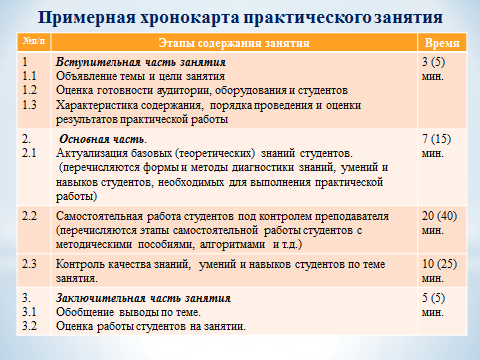 Приложение 4Показатели оценки качества и эффективности практических занятийОценка занятия проводится в баллах:2 балла – реализовано полностью1 балл – реализовано частично0 баллов – не реализованоЭффективность практического занятия рассчитывается по формуле:Эу = (N x 100 %) : 88, где N – сумма баллов, выставленных экспертом,Если Эу – 85 % и нет ни одной оценки 0 – занятие высокоэффективное.Если Эу от 65 % до 84 % - занятие эффективное.Если Эу от 45 % до 64 % -занятие малоэффективное.Если Эу менее 45 % - занятие неэффективное.№НазваниеэтапаОписание этапаЦель этапаВремя этапаРольАудиторияФормаТемаКто может написать данную тему? (выявление социальных групп)Для кого может быть написан текст? (предполагаемая аудитория) В какой форме может быть написан текст (выбор жанра)О чем будет тот или иной текст? Какие идеи постарается донести автор? (определение тематики)Объект/критерийКритерий 1Критерий 2Критерий …Критерий NОбъект 1Объект 2П – позиция (в чем заключается точка зрения)Я считаю, что …О – обоснование (довод в поддержку позиции) … потому, что …П – пример (факты, иллюстрирующие довод)… например …С – следствие (вывод)… поэтому…№ п/пКритерии оценки практического занятияМаксимально 2 балла1.Содержание практического занятия1.1соответствие темы и содержания занятия программе дисциплины, тематическому плану1.2четкость, ясность сформулированных целей и задач занятия; единство теории и практики при решении конкретных задач1.3целесообразность включения теоретического материала с позиций содержания лекционного курса, наличия учебников, учебных пособий и других источников1.4точность и достоверность приведенной информации1.5отражение в заданиях современного уровня развития науки, производства, техники, культуры1.6профессиональная направленность занятия1.7согласованность заданий с содержанием других форм аудиторной и самостоятельной работы студентов1.8реализация внутрипредметных и межпредметных связей2. Методика проведения практического занятия2.1обоснованность формы проведения и использования соответствующих методов обучения2.2структурированность содержания занятия, т.е. наличие вводной, основной и заключительной частей2.3аргументированность заданий работы; ясность и четкость требований к результатам работы2.4логичность, доступность, убедительность изложения теоретических основ работы, методических указаний2.5демонстрация приемов выполнения заданий2.6последовательный перевод студентов от выполнения заданий под контролем преподавателя к самостоятельному выполнению2.7использование приемов активизации внимания студентов2.8использование приемов закрепления информации в ходе занятия2.9использование эффективных методов контроля хода и результатов выполнения заданий2.10соответствие объемов заданий регламенту занятия (недогруженность, перегруженность и др.)2.11дифференциация при подведении итогов работы в конце занятия2.12рациональное сочетание методов коллективной и индивидуальной работы студентов2.13учет индивидуальных особенностей студентов и использование индивидуального подхода к студентам, их возможностей восприятия и выполнения заданий3. Организация практического занятия3.1соответствие темы и объема – количества часов, отводимых на занятие, учебной программе, учебному расписанию3.2своевременное начало (своевременный вход в аудиторию, приветствие и т.п.) и окончание занятия (наличие заключения, подведение итогов, прощание со студентами)3.3соблюдение требований к структуре занятия3.4посещаемость занятия студентами3.5подготовленность студентов к занятию3.6активность студентов на занятии; дисциплина во время занятия3.7рациональность распределения времени на занятии; методическое обеспечение3.8соответствие учебной аудитории требованиям организации занятия (обеспеченность необходимой площадью, наличие индивидуальных рабочих мест и др.); использование обратной связи со студентами4. Руководство работой студентов в ходе практического занятия4.1оказание помощи студентам в выполнении заданий4.2осуществление текущего контроля выполнения и оформления заданий и подготовки отчетов по результатам их выполнения4.3оценка выполнения заданий и оперативное принятие решений по устранению возникших у студентов трудностей4.4дифференцированная оценка работы студентов по итогам выполнения заданий5. Профессиональные данные преподавателя5.1дисциплинированность, профессиональная компетентность; умение мобилизовать внимание аудитории, вызвать интерес к выполнению заданий, создать творческую атмосферу занятия5.2отношение преподавателя к студентам (внимательное, требовательное, равнодушное, неуважительное)5.3отношение студентов к преподавателю (уважительное, равнодушное, ироничное, безразличное и т.д.)5.4включенность студентов в самостоятельную работу5.5манера поведения, умение держаться перед аудиторией, умение устанавливать контакты со студентами, уровень взаимодействия (со всеми студентами, с несколькими и т.п.)5.6культура речи, дикция6.Результативность практического занятия6.1степень реализации цели и задач работы; степень выполнения заданий6.2степень соответствия результатов работы заданным требованиям6.3степень сформированности у студентов необходимых умений и навыков 6.4степень воспитательного воздействия на студентов6.5информационно-познавательная ценность